29 мартаТема: В Е С Н АПонаблюдайте во время прогулки за изменениями, происходящими в природе весной. Побеседуйте с ребёнком о весенних изменениях в природе, жизни животных, птиц.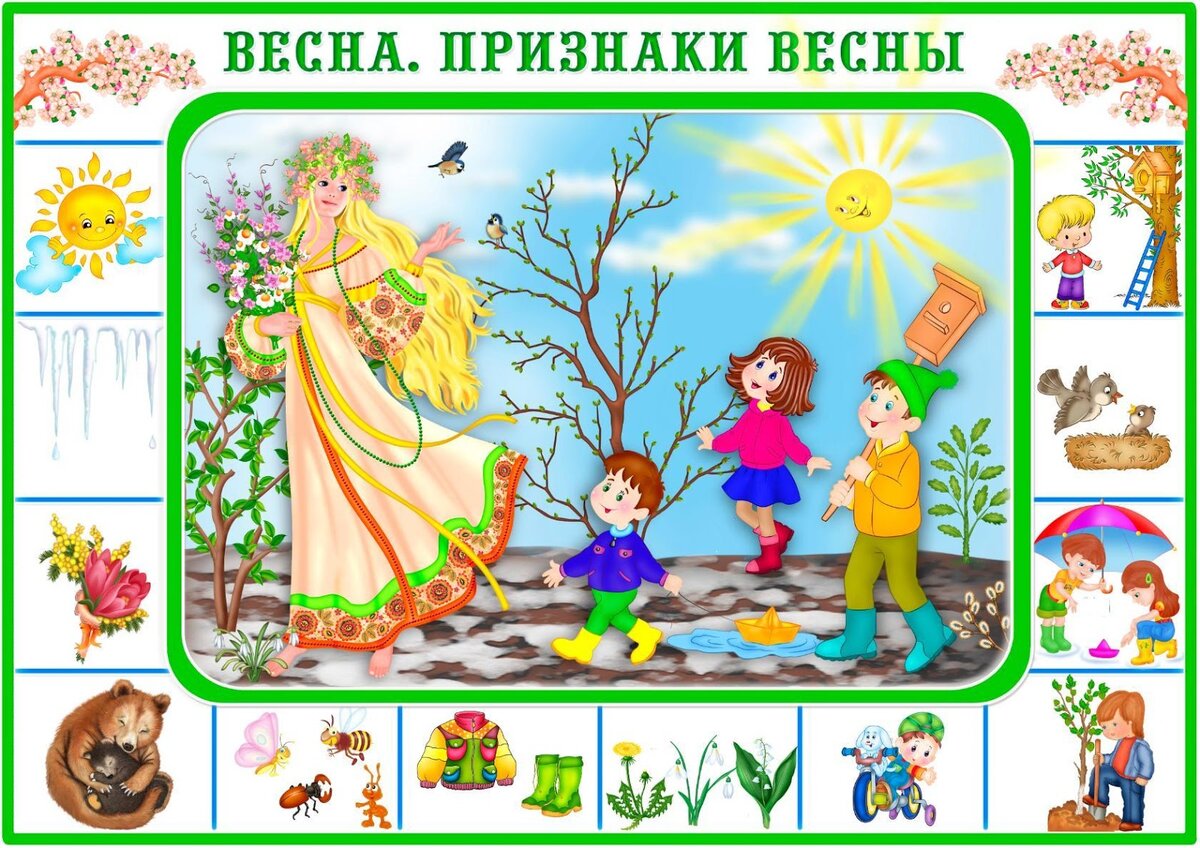 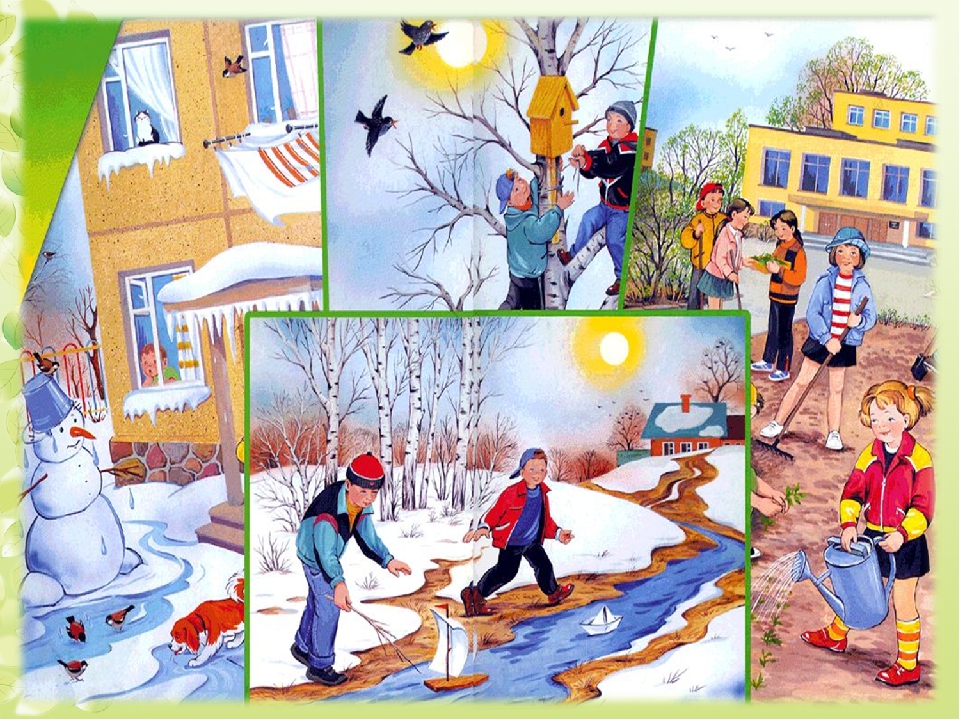 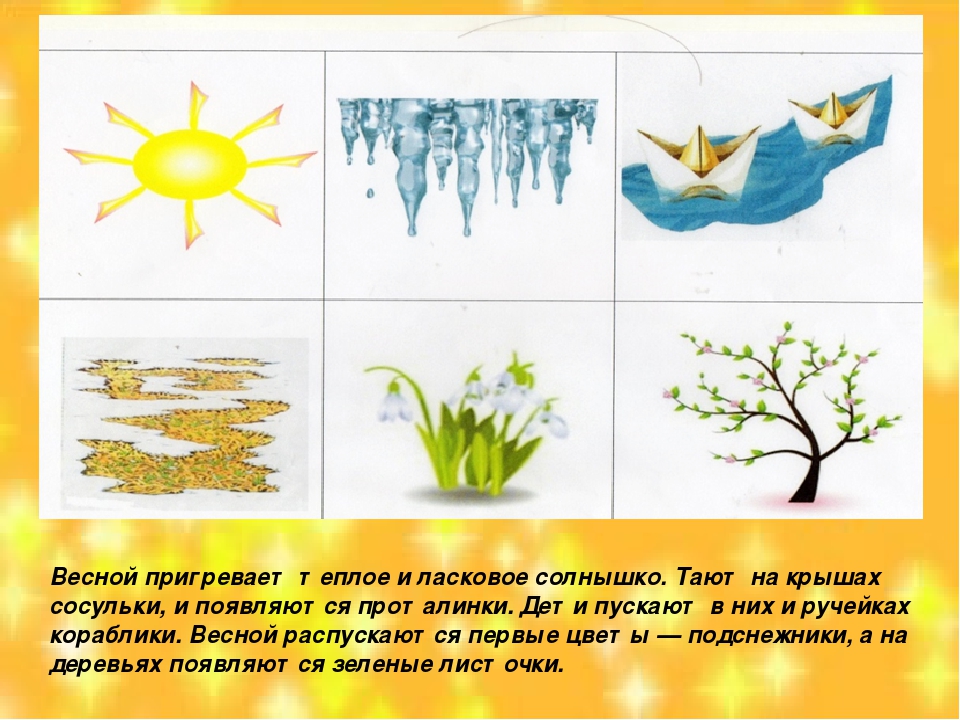 Прочитайте ребёнку стихи и рассказы о весне и побеседуйте о прочитанном:Ладонщиков Г. «Помощники весны» Токмакова И. «Весна»Плещеев А. «Травка зеленеет»Альбом № 3. Тема «Весна», стр. 1-4,упр. № 1, № 3–6,  № 8 - 11Тема:      ЗВУК   Ч*Закрепите правильную артикуляцию звука Ч, качественную характеристику звука: согласный, мягкий, глухой. 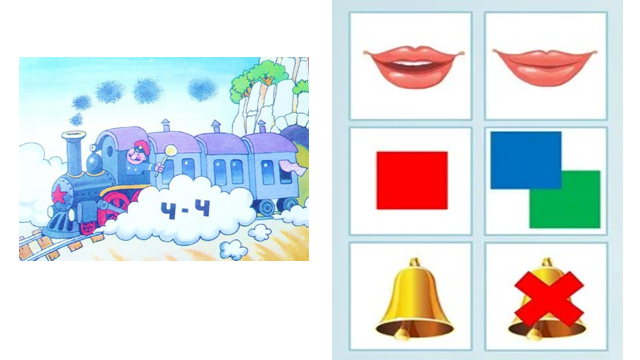 *Поиграйте в словесные игры: «Послушай и повтори» - повторение слогов типа:    ча-чу-ча,  чи-че-ча,   ач-оч-уч-ич-еч  и  т.п.«Кто больше?» назовёт слов со звуком Ч?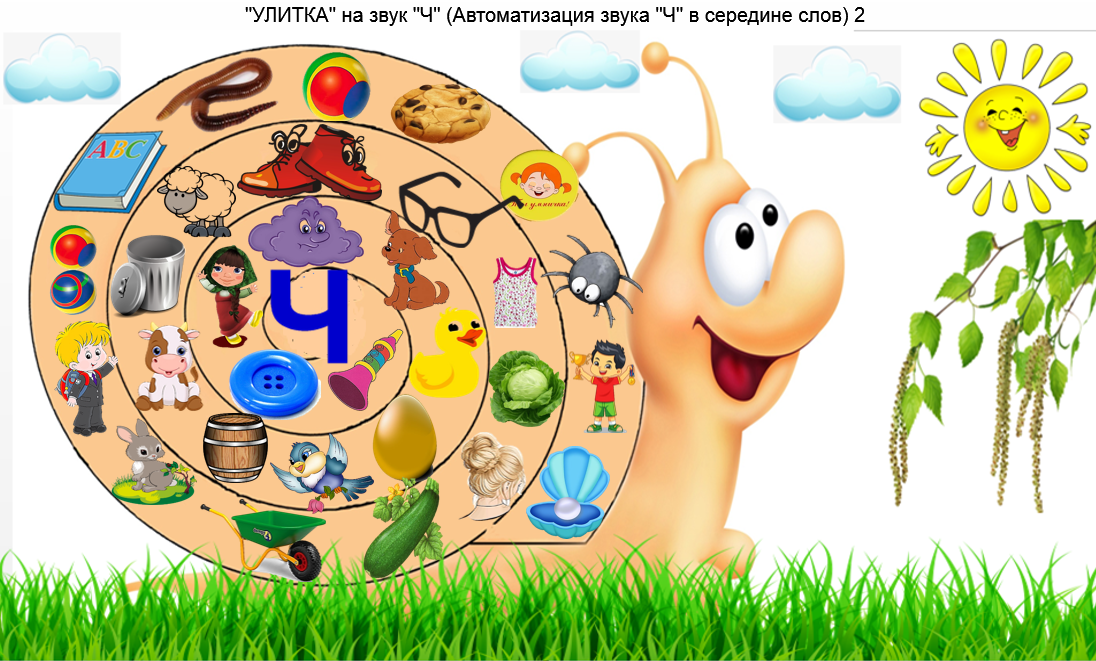 «Подели на слоги» слова и определи, в каком слоге слышен звук Ч, как звучит этот слог.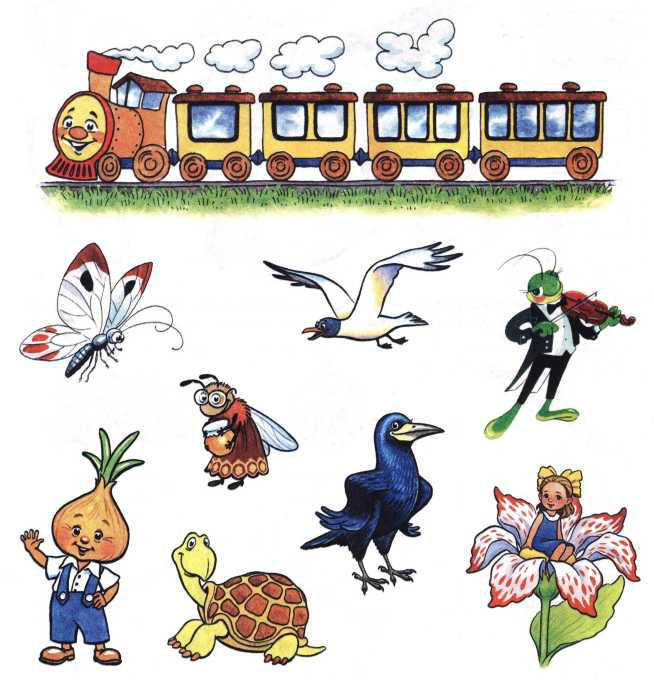 «Место звука» Ч в слове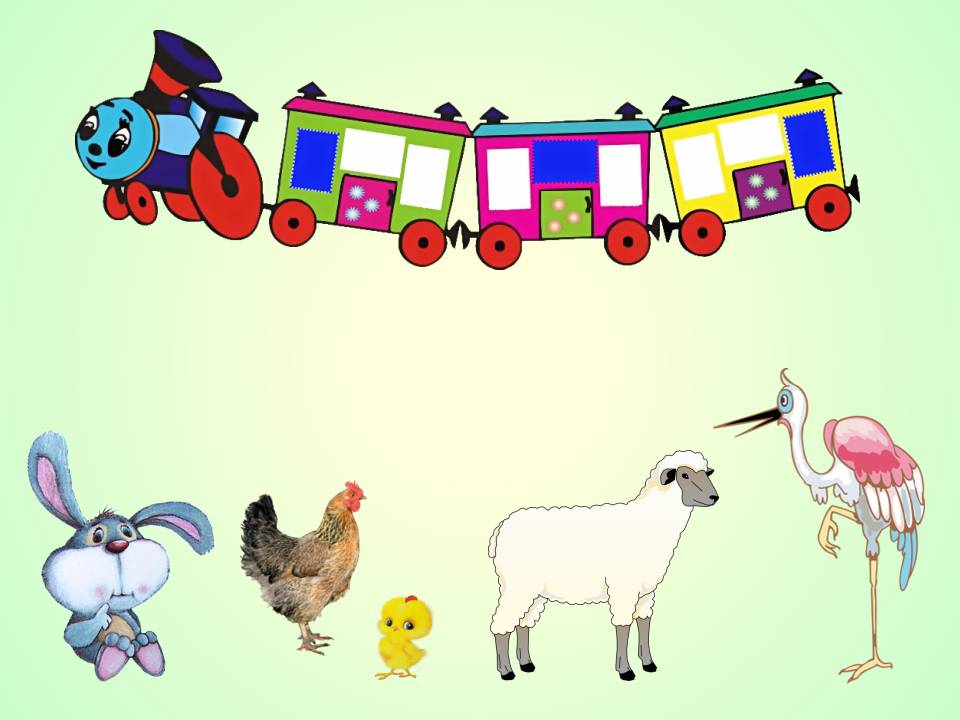 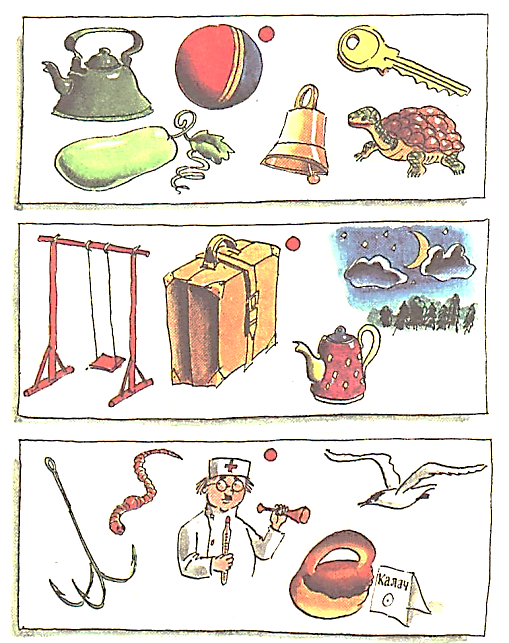 «Загадай и отгадай» слово по звуковой схеме.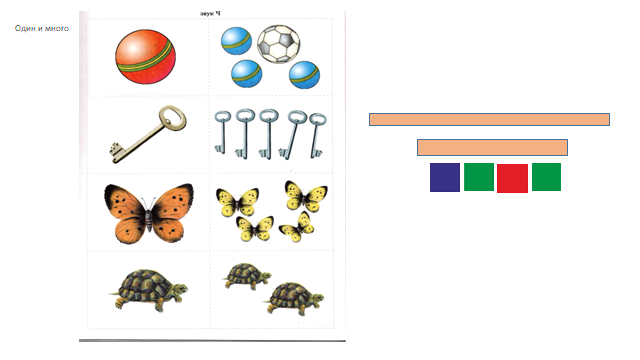  «Составь предложение» со словом на звук Ч,  сосчитай и назови каждое слово в предложении по порядку.